ОленеводствоЛуницын, В. Г. Новые кормовые средства и добавки в мараловодстве / В. Г. Луницын // Вестн. Алтайского гос. аграр. ун-та. – 2018. – № 3. – С. 158–164.На мараловодческих фермах Республики Алтай и Алтайского края в 11 научно-хозяйственных опытах на 1294 маралах разного пола и возраста изучили эффективность скармливания новых для пантового оленеводства кормовых средств и добавок. В кормлении маралов применяли свекловичный жом, сухую барду, «Фелуцен», облепиховый жмых, сенаж в упаковке, «Белкофф», «Кетостоп», полисахариды, «Минвит-3,27», специальный комбикорм и премикс. Сухой свекловичный жом и сухую барду скармливали в дозе: сайки - 0,3 и 0,5 кг, рогачи - 0,5 и 0,8 кг; сухую барду: сайки - 0,3 и 0,5 кг; «Фелуцен-гранулят»: сайки - 100 г, маралухи - 120 г, рогачи - 230 г; «Фелуцен-лизунец» - вволю. На рогачах: «Белкофф» - 0,1-0,35 кг, «Кетостоп» - 0,06-0,08 кг, жидкие полисахариды - 0,08 кг, «Минвит-3.27» - 0,1 кг. На перворожках: сенаж в упаковке - 3,58 кг, облепиховый жмых - 0,3 кг; на рогачах: сенаж в упаковке - 8,0 кг, премикс - 0,08 кг; рецептурный комбикорм - 0,8 кг. Эффективность скармливания маралам той или иной кормовой добавки или кормового средства зависела от ее вида, качества, половозрастной группы и применения (моно- или несколько). В одних случаях наблюдали больше влияния на живую массу (прирост от 3,2 до 32,5%), в других - на пантовую продуктивность (увеличение от 8,6 до 26,4%). Все апробированные в кормлении маралов кормовые средства и добавки благотворно влияли на физиологическое состояние опытных животных и способствовали росту живой массы, повышению пантовой продуктивности маралов. Составитель: Л. М. Бабанина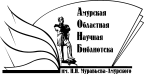 Государственное бюджетное учреждение культуры«Амурская областная научная библиотека имени Н.Н. Муравьева-Амурского